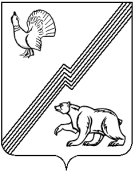 АДМИНИСТРАЦИЯ ГОРОДА ЮГОРСКАХанты-Мансийского автономного округа – Югры ПОСТАНОВЛЕНИЕот  26 февраля 2018 года  										№ 527О внесении изменений в постановление администрации города Югорска от 31.10.2013 № 3285 «О муниципальной программе города Югорска «Развитие физической культуры и спорта в городе Югорске на 2014 – 2020 годы»В связи с уточнением объемов финансирования программных мероприятий,                                в соответствии с постановлением администрации города Югорска от 07.10.2013 № 2906                        «О муниципальных и ведомственных целевых программах города Югорска»:1. Внести в приложение к постановлению администрации города Югорска от 31.10.2013  № 3285 «О муниципальной программе города Югорска «Развитие физической культуры                     и спорта в городе Югорске на 2014 – 2020 годы» (с изменениями от 03.03.2014 № 766,                       от 08.04.2014 № 1360, от 14.05.2014 № 2092, от 30.06.2014 № 3036, от 09.09.2014 № 4653,                  от 30.09.2014 № 5066, от 14.11.2014 № 6222, от 30.12.2014 № 7409, от 30.12.2014 № 7410,                  от 26.05.2015 № 2132, от  27.08.2015 № 2891, от 26.11.2015 № 3425, от 21.12.2015 № 3718,               от 04.05.2016 № 952, от 13.09.2016 № 2226, от 24.11.2016 № 2967, от 22.12.2016 № 3291,               от 03.05.2017 № 987, от 11.07.2017 № 1677, от 19.12.2017 № 3228, от 19.12.2017 № 3229,                   от 28.12.2017 № 3345) следующие изменения:1.1. В паспорте муниципальной программы строку «Финансовое обеспечение муниципальной программы» изложить в следующей редакции: «».1.2. Таблицу 3 изложить в новой редакции (приложение).2. Опубликовать постановление в официальном печатном издании города Югорска                  и разместить на официальном сайте органов местного самоуправления города Югорска.3. Настоящее постановление вступает в силу после его официального опубликования. 4. Контроль за выполнением постановления возложить на заместителя главы города Югорска Т.И. Долгодворову.Глава города Югорска				                                                           Р.З. СалаховПриложениек постановлениюадминистрации города Югорскаот   26 февраля 2018 года   №  527Таблица 3Перечень основных мероприятий муниципальной программы
«Развитие физической культуры и спорта в городе Югорске на 2014 – 2020 годы»(наименование программы)Финансовое обеспечение муниципальной программыОбщий объем финансирования программы на 2014 – 2020 годы составляет  1 103 365,0 тыс. рублей,  из них:- Бюджет автономного округа – 615 643,7 тыс. рублей, в том числе:2014 год – 83 800,0 тыс. рублей;2015 год – 187 114,2 тыс. рублей;2016 год – 216 495,5 тыс. рублей;2017 год – 126 221,0 тыс. рублей;2018 год – 671,0 тыс. рублей;2019 год – 671,0 тыс. рублей;2020 год – 671,0 тыс. рублей.- Местный бюджет – 464 600,5 тыс. рублей, в том числе:2014 год – 61 423,4 тыс. рублей;2015 год – 63 908,7 тыс. рублей;2016 год – 65 405,3 тыс. рублей;2017 год – 70 077,2 тыс. рублей;2018 год – 101 515,3 тыс. рублей;2019 год – 51 135,3 тыс. рублей;2020 год – 51 135,3 тыс. рублей.- Иные внебюджетные источники 23 120,8 тыс. рублей, в том числе:2014 год – 654,1 тыс. рублей;2015 год – 610,0 тыс. рублей;2016 год – 777,7 тыс. рублей;2017 год – 79,0 тыс. рублей;2018 год – 7 000,0 тыс. рублей;2019 год – 7 000,0 тыс. рублей;2020 год – 7 000,0 тыс. рублей.Ежегодные объемы финансирования уточняются в соответствии                           с бюджетными ассигнованиями, утвержденными решением Думы города Югорска на очередной финансовый год и плановый период.Код строки№ основного мероприятияОсновные мероприятия программы (связь мероприятий с целевыми показателями муниципальной программы)Ответственный исполнитель/ соисполнитель (наименование органа или структурного подразделения)Источники финансированияФинансовые затраты на реализацию (тыс. рублей)Финансовые затраты на реализацию (тыс. рублей)Финансовые затраты на реализацию (тыс. рублей)Финансовые затраты на реализацию (тыс. рублей)Финансовые затраты на реализацию (тыс. рублей)Финансовые затраты на реализацию (тыс. рублей)Финансовые затраты на реализацию (тыс. рублей)Финансовые затраты на реализацию (тыс. рублей)Код строки№ основного мероприятияОсновные мероприятия программы (связь мероприятий с целевыми показателями муниципальной программы)Ответственный исполнитель/ соисполнитель (наименование органа или структурного подразделения)Источники финансированияВсегов том числев том числев том числев том числев том числев том числев том числеКод строки№ основного мероприятияОсновные мероприятия программы (связь мероприятий с целевыми показателями муниципальной программы)Ответственный исполнитель/ соисполнитель (наименование органа или структурного подразделения)Источники финансированияВсего2014 год2015 год2016 год2017 год2018 год2019 год2020 год1234567891011121301Цель «Обеспечение возможностей жителей города Югорска систематически заниматься физической культурой и спортом, повышение конкурентоспособности спортсменов города  Югорска  на окружной, Российской и международной спортивной арене, а также успешное проведение в городе Югорске спортивных соревнований различного уровня»Цель «Обеспечение возможностей жителей города Югорска систематически заниматься физической культурой и спортом, повышение конкурентоспособности спортсменов города  Югорска  на окружной, Российской и международной спортивной арене, а также успешное проведение в городе Югорске спортивных соревнований различного уровня»Цель «Обеспечение возможностей жителей города Югорска систематически заниматься физической культурой и спортом, повышение конкурентоспособности спортсменов города  Югорска  на окружной, Российской и международной спортивной арене, а также успешное проведение в городе Югорске спортивных соревнований различного уровня»Цель «Обеспечение возможностей жителей города Югорска систематически заниматься физической культурой и спортом, повышение конкурентоспособности спортсменов города  Югорска  на окружной, Российской и международной спортивной арене, а также успешное проведение в городе Югорске спортивных соревнований различного уровня»Цель «Обеспечение возможностей жителей города Югорска систематически заниматься физической культурой и спортом, повышение конкурентоспособности спортсменов города  Югорска  на окружной, Российской и международной спортивной арене, а также успешное проведение в городе Югорске спортивных соревнований различного уровня»Цель «Обеспечение возможностей жителей города Югорска систематически заниматься физической культурой и спортом, повышение конкурентоспособности спортсменов города  Югорска  на окружной, Российской и международной спортивной арене, а также успешное проведение в городе Югорске спортивных соревнований различного уровня»Цель «Обеспечение возможностей жителей города Югорска систематически заниматься физической культурой и спортом, повышение конкурентоспособности спортсменов города  Югорска  на окружной, Российской и международной спортивной арене, а также успешное проведение в городе Югорске спортивных соревнований различного уровня»Цель «Обеспечение возможностей жителей города Югорска систематически заниматься физической культурой и спортом, повышение конкурентоспособности спортсменов города  Югорска  на окружной, Российской и международной спортивной арене, а также успешное проведение в городе Югорске спортивных соревнований различного уровня»Цель «Обеспечение возможностей жителей города Югорска систематически заниматься физической культурой и спортом, повышение конкурентоспособности спортсменов города  Югорска  на окружной, Российской и международной спортивной арене, а также успешное проведение в городе Югорске спортивных соревнований различного уровня»Цель «Обеспечение возможностей жителей города Югорска систематически заниматься физической культурой и спортом, повышение конкурентоспособности спортсменов города  Югорска  на окружной, Российской и международной спортивной арене, а также успешное проведение в городе Югорске спортивных соревнований различного уровня»Цель «Обеспечение возможностей жителей города Югорска систематически заниматься физической культурой и спортом, повышение конкурентоспособности спортсменов города  Югорска  на окружной, Российской и международной спортивной арене, а также успешное проведение в городе Югорске спортивных соревнований различного уровня»Цель «Обеспечение возможностей жителей города Югорска систематически заниматься физической культурой и спортом, повышение конкурентоспособности спортсменов города  Югорска  на окружной, Российской и международной спортивной арене, а также успешное проведение в городе Югорске спортивных соревнований различного уровня»02Задача  1. Развитие материально - технической базы муниципальных учреждений физической культуры и спорта, спортивной инфраструктурыЗадача  1. Развитие материально - технической базы муниципальных учреждений физической культуры и спорта, спортивной инфраструктурыЗадача  1. Развитие материально - технической базы муниципальных учреждений физической культуры и спорта, спортивной инфраструктурыЗадача  1. Развитие материально - технической базы муниципальных учреждений физической культуры и спорта, спортивной инфраструктурыЗадача  1. Развитие материально - технической базы муниципальных учреждений физической культуры и спорта, спортивной инфраструктурыЗадача  1. Развитие материально - технической базы муниципальных учреждений физической культуры и спорта, спортивной инфраструктурыЗадача  1. Развитие материально - технической базы муниципальных учреждений физической культуры и спорта, спортивной инфраструктурыЗадача  1. Развитие материально - технической базы муниципальных учреждений физической культуры и спорта, спортивной инфраструктурыЗадача  1. Развитие материально - технической базы муниципальных учреждений физической культуры и спорта, спортивной инфраструктурыЗадача  1. Развитие материально - технической базы муниципальных учреждений физической культуры и спорта, спортивной инфраструктурыЗадача  1. Развитие материально - технической базы муниципальных учреждений физической культуры и спорта, спортивной инфраструктурыЗадача  1. Развитие материально - технической базы муниципальных учреждений физической культуры и спорта, спортивной инфраструктуры030.1.1Строительство физкультурно - спортивного комплекса с универсальным игровым залом (1,2,3,5,10)Департамент жилищно-коммунального и строительного комплексафедеральный бюджет0,00,00,00,00,00,00,00,0040.1.1Строительство физкультурно - спортивного комплекса с универсальным игровым залом (1,2,3,5,10)Департамент жилищно-коммунального и строительного комплексабюджет автономного округа608 803,083 300,0185 229,0215 752,0124 522,00,00,00,0050.1.1Строительство физкультурно - спортивного комплекса с универсальным игровым залом (1,2,3,5,10)Департамент жилищно-коммунального и строительного комплексаместный бюджет36 306,84 828,59 861,311 450,210 166,80,00,00,0060.1.1Строительство физкультурно - спортивного комплекса с универсальным игровым залом (1,2,3,5,10)Департамент жилищно-коммунального и строительного комплексаиные внебюджетные источники0,00,00,00,00,00,00,00,0070.1.1Строительство физкультурно - спортивного комплекса с универсальным игровым залом (1,2,3,5,10)Департамент жилищно-коммунального и строительного комплексаВсего645 109,888 128,5195 090,3227 202,2134 688,80,00,00,0080.1.2Укрепление материально-технической базы учреждений физической культуры и спорта (2,8)Управление социальной политикифедеральный бюджет0,00,00,00,00,00,00,00,0090.1.2Укрепление материально-технической базы учреждений физической культуры и спорта (2,8)Управление социальной политикибюджет автономного округа4 369,0500,0984,552,5819,0671,0671,0671,0100.1.2Укрепление материально-технической базы учреждений физической культуры и спорта (2,8)Управление социальной политикиместный бюджет4 841,166,0909,30,03 759,935,335,335,3110.1.2Укрепление материально-технической базы учреждений физической культуры и спорта (2,8)Управление социальной политикииные внебюджетные источники300,00,0300,00,00,00,00,00,0120.1.2Укрепление материально-технической базы учреждений физической культуры и спорта (2,8)Управление социальной политикиВсего9 510,1566,02 193,852,54 578,9706,3706,3706,3130.1.2Укрепление материально-технической базы учреждений физической культуры и спорта (2,8)Департамент жилищно-коммунального и строительного комплексафедеральный бюджет0,00,00,00,00,00,00,00,0140.1.2Укрепление материально-технической базы учреждений физической культуры и спорта (2,8)Департамент жилищно-коммунального и строительного комплексабюджет автономного округа0,00,00,00,00,00,00,00,0150.1.2Укрепление материально-технической базы учреждений физической культуры и спорта (2,8)Департамент жилищно-коммунального и строительного комплексаместный бюджет100,00,00,00,00,0100,00,00,0160.1.2Укрепление материально-технической базы учреждений физической культуры и спорта (2,8)Департамент жилищно-коммунального и строительного комплексаиные внебюджетные источники0,00,00,00,00,00,00,00,0170.1.2Укрепление материально-технической базы учреждений физической культуры и спорта (2,8)Департамент жилищно-коммунального и строительного комплексаВсего100,00,00,00,00,0100,00,00,018Итого по задаче 1Итого по задаче 1Управление социальной политикифедеральный бюджет0,00,00,00,00,00,00,00,019Итого по задаче 1Итого по задаче 1Управление социальной политикибюджет автономного округа4 369,0500,0984,552,5819,0671,0671,0671,020Итого по задаче 1Итого по задаче 1Управление социальной политикиместный бюджет4 841,166,0909,30,03 759,935,335,335,321Итого по задаче 1Итого по задаче 1Управление социальной политикииные внебюджетные источники300,00,0300,00,00,00,00,00,022Итого по задаче 1Итого по задаче 1Управление социальной политикиВсего9 510,1566,02 193,852,54 578,9706,3706,3706,323Итого по задаче 1Итого по задаче 1Департамент жилищно-коммунального и строительного комплексафедеральный бюджет0,00,00,00,00,00,00,00,024Итого по задаче 1Итого по задаче 1Департамент жилищно-коммунального и строительного комплексабюджет автономного округа608 803,083 300,0185 229,0215 752,0124 522,00,00,00,025Итого по задаче 1Итого по задаче 1Департамент жилищно-коммунального и строительного комплексаместный бюджет36 406,84 828,59 861,311 450,210 166,8100,00,00,026Итого по задаче 1Итого по задаче 1Департамент жилищно-коммунального и строительного комплексаиные внебюджетные источники0,00,00,00,00,00,00,00,027Итого по задаче 1Итого по задаче 1Департамент жилищно-коммунального и строительного комплексаВсего645 209,888 128,5195 090,3227 202,2134 688,8100,00,00,028Итого по задаче 1Итого по задаче 1Итого по задаче 1федеральный бюджет0,00,00,00,00,00,00,00,029Итого по задаче 1Итого по задаче 1Итого по задаче 1бюджет автономного округа613 172,083 800,0186 213,5215 804,5125 341,0671,0671,0671,030Итого по задаче 1Итого по задаче 1Итого по задаче 1местный бюджет41 247,94 894,510 770,611 450,213 926,7135,335,335,331Итого по задаче 1Итого по задаче 1Итого по задаче 1иные внебюджетные источники300,00,0300,00,00,00,00,00,032Итого по задаче 1Итого по задаче 1Итого по задаче 1Всего654 719,988 694,5197 284,1227 254,7139 267,7806,3706,3706,333Задача 2. Развитие физической культуры, школьного спорта и массового спорта, подготовка спортивного резерваЗадача 2. Развитие физической культуры, школьного спорта и массового спорта, подготовка спортивного резерваЗадача 2. Развитие физической культуры, школьного спорта и массового спорта, подготовка спортивного резерваЗадача 2. Развитие физической культуры, школьного спорта и массового спорта, подготовка спортивного резерваЗадача 2. Развитие физической культуры, школьного спорта и массового спорта, подготовка спортивного резерваЗадача 2. Развитие физической культуры, школьного спорта и массового спорта, подготовка спортивного резерваЗадача 2. Развитие физической культуры, школьного спорта и массового спорта, подготовка спортивного резерваЗадача 2. Развитие физической культуры, школьного спорта и массового спорта, подготовка спортивного резерваЗадача 2. Развитие физической культуры, школьного спорта и массового спорта, подготовка спортивного резерваЗадача 2. Развитие физической культуры, школьного спорта и массового спорта, подготовка спортивного резерваЗадача 2. Развитие физической культуры, школьного спорта и массового спорта, подготовка спортивного резерваЗадача 2. Развитие физической культуры, школьного спорта и массового спорта, подготовка спортивного резерва340.2.1Обеспечение организации комплексного содержания (оказание муниципальных услуг) подведомственных учреждений физической культуры и спорта, в том числе на выделение субсидий (2,4,6)Управление социальной политикифедеральный бюджет0,00,00,00,00,00,00,00,0350.2.1Обеспечение организации комплексного содержания (оказание муниципальных услуг) подведомственных учреждений физической культуры и спорта, в том числе на выделение субсидий (2,4,6)Управление социальной политикибюджет автономного округа1 942,40,0560,4691,0691,00,00,00,0360.2.1Обеспечение организации комплексного содержания (оказание муниципальных услуг) подведомственных учреждений физической культуры и спорта, в том числе на выделение субсидий (2,4,6)Управление социальной политикиместный бюджет387 189,749 993,547 556,448 297,550 842,396 500,047 000,047 000,0370.2.1Обеспечение организации комплексного содержания (оказание муниципальных услуг) подведомственных учреждений физической культуры и спорта, в том числе на выделение субсидий (2,4,6)Управление социальной политикииные внебюджетные источники22 810,8654,1300,0777,779,07 000,07 000,07 000,0380.2.1Обеспечение организации комплексного содержания (оказание муниципальных услуг) подведомственных учреждений физической культуры и спорта, в том числе на выделение субсидий (2,4,6)Управление социальной политикиВсего411 942,950 647,648 416,849 766,251 612,3103 500,054 000,054 000,0380.2.1Обеспечение организации комплексного содержания (оказание муниципальных услуг) подведомственных учреждений физической культуры и спорта, в том числе на выделение субсидий (2,4,6)Управление социальной политикиВсего411 942,950 647,648 416,849 766,251 612,3103 500,054 000,054 000,0380.2.1Обеспечение организации комплексного содержания (оказание муниципальных услуг) подведомственных учреждений физической культуры и спорта, в том числе на выделение субсидий (2,4,6)Управление социальной политикиВсего411 942,950 647,648 416,849 766,251 612,3103 500,054 000,054 000,0380.2.1Обеспечение организации комплексного содержания (оказание муниципальных услуг) подведомственных учреждений физической культуры и спорта, в том числе на выделение субсидий (2,4,6)Управление социальной политикиВсего411 942,950 647,648 416,849 766,251 612,3103 500,054 000,054 000,039Итого по задаче 2Итого по задаче 2Итого по задаче 2федеральный бюджет0,00,00,00,00,00,00,00,040Итого по задаче 2Итого по задаче 2Итого по задаче 2бюджет автономного округа1 942,40,0560,4691,0691,00,00,00,041Итого по задаче 2Итого по задаче 2Итого по задаче 2местный бюджет387 189,749 993,547 556,448 297,550 842,396 500,047 000,047 000,042Итого по задаче 2Итого по задаче 2Итого по задаче 2иные внебюджетные источники22 810,8654,1300,0777,779,07 000,07 000,07 000,043Итого по задаче 2Итого по задаче 2Итого по задаче 2Всего411 942,950 647,648 416,849 766,251 612,3103 500,054 000,054 000,044Задача 3.  Обеспечение условий для успешного выступления спортсменов города Югорска на официальных соревнованиях различного уровня, пропаганда здорового образа жизниЗадача 3.  Обеспечение условий для успешного выступления спортсменов города Югорска на официальных соревнованиях различного уровня, пропаганда здорового образа жизниЗадача 3.  Обеспечение условий для успешного выступления спортсменов города Югорска на официальных соревнованиях различного уровня, пропаганда здорового образа жизниЗадача 3.  Обеспечение условий для успешного выступления спортсменов города Югорска на официальных соревнованиях различного уровня, пропаганда здорового образа жизниЗадача 3.  Обеспечение условий для успешного выступления спортсменов города Югорска на официальных соревнованиях различного уровня, пропаганда здорового образа жизниЗадача 3.  Обеспечение условий для успешного выступления спортсменов города Югорска на официальных соревнованиях различного уровня, пропаганда здорового образа жизниЗадача 3.  Обеспечение условий для успешного выступления спортсменов города Югорска на официальных соревнованиях различного уровня, пропаганда здорового образа жизниЗадача 3.  Обеспечение условий для успешного выступления спортсменов города Югорска на официальных соревнованиях различного уровня, пропаганда здорового образа жизниЗадача 3.  Обеспечение условий для успешного выступления спортсменов города Югорска на официальных соревнованиях различного уровня, пропаганда здорового образа жизниЗадача 3.  Обеспечение условий для успешного выступления спортсменов города Югорска на официальных соревнованиях различного уровня, пропаганда здорового образа жизниЗадача 3.  Обеспечение условий для успешного выступления спортсменов города Югорска на официальных соревнованиях различного уровня, пропаганда здорового образа жизниЗадача 3.  Обеспечение условий для успешного выступления спортсменов города Югорска на официальных соревнованиях различного уровня, пропаганда здорового образа жизни450.3.1Организация и проведение спортивно - массовых мероприятий в городе Югорске, участие спортсменов и сборных команд города Югорска в соревнованиях различного уровня (2,8,9,11)Управление социальной политикифедеральный бюджет0,00,00,00,00,00,00,00,0460.3.1Организация и проведение спортивно - массовых мероприятий в городе Югорске, участие спортсменов и сборных команд города Югорска в соревнованиях различного уровня (2,8,9,11)Управление социальной политикибюджет автономного округа489,00,0300,00,0189,00,00,00,0470.3.1Организация и проведение спортивно - массовых мероприятий в городе Югорске, участие спортсменов и сборных команд города Югорска в соревнованиях различного уровня (2,8,9,11)Управление социальной политикиместный бюджет27 198,85 005,14 151,74 150,04 392,03 500,03 000,03 000,0480.3.1Организация и проведение спортивно - массовых мероприятий в городе Югорске, участие спортсменов и сборных команд города Югорска в соревнованиях различного уровня (2,8,9,11)Управление социальной политикииные внебюджетные источники10,00,010,00,00,00,00,00,0490.3.1Организация и проведение спортивно - массовых мероприятий в городе Югорске, участие спортсменов и сборных команд города Югорска в соревнованиях различного уровня (2,8,9,11)Управление социальной политикиВсего27 697,85 005,14 461,74 150,04 581,03 500,03 000,03 000,0500.3.1Организация и проведение спортивно - массовых мероприятий в городе Югорске, участие спортсменов и сборных команд города Югорска в соревнованиях различного уровня (2,8,9,11)Управление бухгалтерского учета и отчетностифедеральный бюджет0,00,00,00,00,00,00,00,0510.3.1Организация и проведение спортивно - массовых мероприятий в городе Югорске, участие спортсменов и сборных команд города Югорска в соревнованиях различного уровня (2,8,9,11)Управление бухгалтерского учета и отчетностибюджет автономного округа40,30,040,30,00,00,00,00,0520.3.1Организация и проведение спортивно - массовых мероприятий в городе Югорске, участие спортсменов и сборных команд города Югорска в соревнованиях различного уровня (2,8,9,11)Управление бухгалтерского учета и отчетностиместный бюджет337,9100,30,077,680,080,00,00,0530.3.1Организация и проведение спортивно - массовых мероприятий в городе Югорске, участие спортсменов и сборных команд города Югорска в соревнованиях различного уровня (2,8,9,11)Управление бухгалтерского учета и отчетностииные внебюджетные источники0,00,00,00,00,00,00,00,0540.3.1Организация и проведение спортивно - массовых мероприятий в городе Югорске, участие спортсменов и сборных команд города Югорска в соревнованиях различного уровня (2,8,9,11)Управление бухгалтерского учета и отчетностиВсего378,2100,340,377,680,080,00,00,0550.3.2Освещение мероприятий в сфере физической культуры и спорта среди населения в средствах массовой информации (7)Управление социальной политикифедеральный бюджет0,00,00,00,00,00,00,00,0560.3.2Освещение мероприятий в сфере физической культуры и спорта среди населения в средствах массовой информации (7)Управление социальной политикибюджет автономного округа0,00,00,00,00,00,00,00,0570.3.2Освещение мероприятий в сфере физической культуры и спорта среди населения в средствах массовой информации (7)Управление социальной политикиместный бюджет8 626,21 430,01 430,01 430,0836,21 300,01 100,01 100,0580.3.2Освещение мероприятий в сфере физической культуры и спорта среди населения в средствах массовой информации (7)Управление социальной политикииные внебюджетные источники0,00,00,00,00,00,00,00,0590.3.2Освещение мероприятий в сфере физической культуры и спорта среди населения в средствах массовой информации (7)Управление социальной политикиВсего8 626,21 430,01 430,01 430,0836,21 300,01 100,01 100,060Итого по задаче 3Итого по задаче 3Итого по задаче 3федеральный бюджет0,00,00,00,00,00,00,00,061Итого по задаче 3Итого по задаче 3Итого по задаче 3бюджет автономного округа529,30,0340,30,0189,00,00,00,062Итого по задаче 3Итого по задаче 3Итого по задаче 3местный бюджет36 162,96 535,45 581,75 657,65 308,24 880,04 100,04 100,063Итого по задаче 3Итого по задаче 3Итого по задаче 3иные внебюджетные источники10,00,010,00,00,00,00,00,064Итого по задаче 3Итого по задаче 3Итого по задаче 3Всего36 702,26 535,45 932,05 657,65 497,24 880,04 100,04 100,065Всего по муниципальной программеВсего по муниципальной программеВсего по муниципальной программефедеральный бюджет0,00,00,00,00,00,00,00,065Всего по муниципальной программеВсего по муниципальной программеВсего по муниципальной программефедеральный бюджет0,00,00,00,00,00,00,00,065Всего по муниципальной программеВсего по муниципальной программеВсего по муниципальной программефедеральный бюджет0,00,00,00,00,00,00,00,066Всего по муниципальной программеВсего по муниципальной программеВсего по муниципальной программебюджет автономного округа615 643,783 800,0187 114,2216 495,5126 221,0671,0671,0671,067Всего по муниципальной программеВсего по муниципальной программеВсего по муниципальной программеместный бюджет464 600,561 423,463 908,765 405,370 077,2101 515,351 135,351 135,368Всего по муниципальной программеВсего по муниципальной программеВсего по муниципальной программеиные внебюджетные источники23 120,8654,1610,0777,779,07 000,07 000,07 000,069Всего1 103 365,0145 877,5251 632,9282 678,5196 377,2109 186,358 806,358 806,369Всего1 103 365,0145 877,5251 632,9282 678,5196 377,2109 186,358 806,358 806,370в том числе:в том числе:в том числе:в том числе:в том числе:в том числе:в том числе:в том числе:в том числе:в том числе:в том числе:в том числе:71Инвестиции в объекты муниципальной собственностиИнвестиции в объекты муниципальной собственностиИнвестиции в объекты муниципальной собственностифедеральный бюджет0,00,00,00,00,00,00,00,072Инвестиции в объекты муниципальной собственностиИнвестиции в объекты муниципальной собственностиИнвестиции в объекты муниципальной собственностибюджет автономного округа608 803,083 300,0185 229,0215 752,0124 522,00,00,00,073Инвестиции в объекты муниципальной собственностиИнвестиции в объекты муниципальной собственностиИнвестиции в объекты муниципальной собственностиместный бюджет36 200,24 828,59 861,311 450,210 060,20,00,00,074Инвестиции в объекты муниципальной собственностиИнвестиции в объекты муниципальной собственностиИнвестиции в объекты муниципальной собственностииные внебюджетные источники0,00,00,00,00,00,00,00,075Инвестиции в объекты муниципальной собственностиИнвестиции в объекты муниципальной собственностиИнвестиции в объекты муниципальной собственностиВсего645 003,288 128,5195 090,3227 202,2134 582,20,00,00,076Управление социальной политики администрации города ЮгорскаУправление социальной политики администрации города ЮгорскаУправление социальной политики администрации города Югорскафедеральный бюджет0,00,00,00,00,00,00,00,077Управление социальной политики администрации города ЮгорскаУправление социальной политики администрации города ЮгорскаУправление социальной политики администрации города ЮгорскаБюджет автономного округа6 800,4500,01 844,9743,51 699,0671,0671,0671,078Управление социальной политики администрации города ЮгорскаУправление социальной политики администрации города ЮгорскаУправление социальной политики администрации города ЮгорскаМестный бюджет427 855,856 494,654 047,453 877,559 830,4101 335,351 135,351 135,379Управление социальной политики администрации города ЮгорскаУправление социальной политики администрации города ЮгорскаУправление социальной политики администрации города ЮгорскаИные внебюджетные источники23 120,8654,1610,0777,779,07 000,07 000,07 000,080Управление социальной политики администрации города ЮгорскаУправление социальной политики администрации города ЮгорскаУправление социальной политики администрации города ЮгорскаВсего457 777,057 648,756 502,355 398,761 608,4109 006,358 806,358 806,381Департамент жилищно-коммунального и строительного комплекса администрации города ЮгорскаДепартамент жилищно-коммунального и строительного комплекса администрации города ЮгорскаДепартамент жилищно-коммунального и строительного комплекса администрации города Югорскафедеральный бюджет0,00,00,00,00,00,00,00,082Департамент жилищно-коммунального и строительного комплекса администрации города ЮгорскаДепартамент жилищно-коммунального и строительного комплекса администрации города ЮгорскаДепартамент жилищно-коммунального и строительного комплекса администрации города ЮгорскаБюджет автономного округа608 803,083 300,0185 229,0215 752,0124 522,00,00,00,083Департамент жилищно-коммунального и строительного комплекса администрации города ЮгорскаДепартамент жилищно-коммунального и строительного комплекса администрации города ЮгорскаДепартамент жилищно-коммунального и строительного комплекса администрации города ЮгорскаМестный бюджет36 406,84 828,59 861,311 450,210 166,8100,00,00,084Департамент жилищно-коммунального и строительного комплекса администрации города ЮгорскаДепартамент жилищно-коммунального и строительного комплекса администрации города ЮгорскаДепартамент жилищно-коммунального и строительного комплекса администрации города ЮгорскаИные внебюджетные источники0,00,00,00,00,00,00,00,085Департамент жилищно-коммунального и строительного комплекса администрации города ЮгорскаДепартамент жилищно-коммунального и строительного комплекса администрации города ЮгорскаДепартамент жилищно-коммунального и строительного комплекса администрации города ЮгорскаВсего645 209,888 128,5195 090,3227 202,2134 688,8100,00,00,086Управление бухгалтерского учета и отчетности администрации города ЮгорскаУправление бухгалтерского учета и отчетности администрации города ЮгорскаУправление бухгалтерского учета и отчетности администрации города Югорскафедеральный бюджет0,00,00,00,00,00,00,00,087Управление бухгалтерского учета и отчетности администрации города ЮгорскаУправление бухгалтерского учета и отчетности администрации города ЮгорскаУправление бухгалтерского учета и отчетности администрации города ЮгорскаБюджет автономного округа40,30,040,30,00,00,00,00,088Управление бухгалтерского учета и отчетности администрации города ЮгорскаУправление бухгалтерского учета и отчетности администрации города ЮгорскаУправление бухгалтерского учета и отчетности администрации города ЮгорскаМестный бюджет337,9100,30,077,680,080,00,00,089Управление бухгалтерского учета и отчетности администрации города ЮгорскаУправление бухгалтерского учета и отчетности администрации города ЮгорскаУправление бухгалтерского учета и отчетности администрации города ЮгорскаИные внебюджетные источники0,00,00,00,00,00,00,00,090Управление бухгалтерского учета и отчетности администрации города ЮгорскаУправление бухгалтерского учета и отчетности администрации города ЮгорскаУправление бухгалтерского учета и отчетности администрации города ЮгорскаВсего378,2100,340,377,680,080,00,00,0